IEEE P802.15Wireless Personal Area NetworksCID 697, 698, 705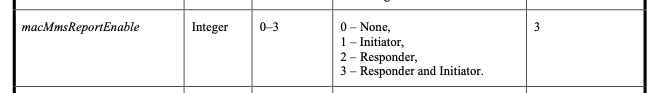 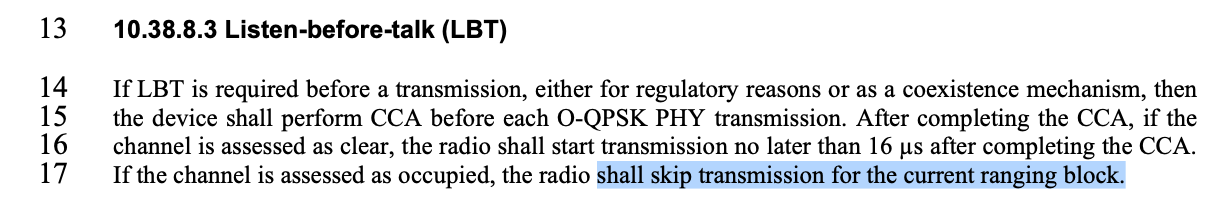 Discussion: ?CID 209, 16, 58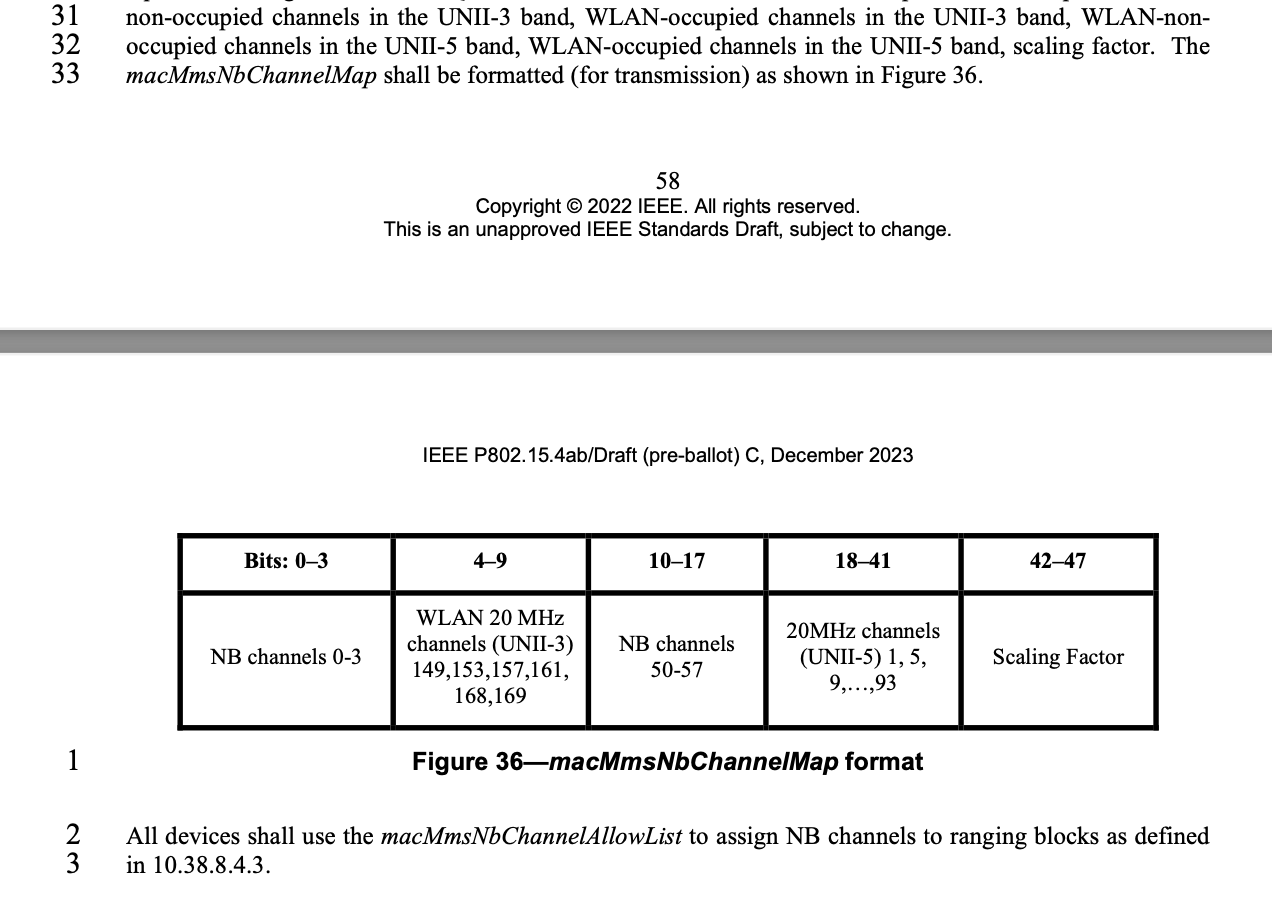 Discussion:I think this whole part is a left over of incomplete editing of DraftB and the accepted "Revise NB channel map" CID resolutions from DCN 23-575r2. Therefore I had marked CID 58 as editorial and assume it's resolved already.CID 512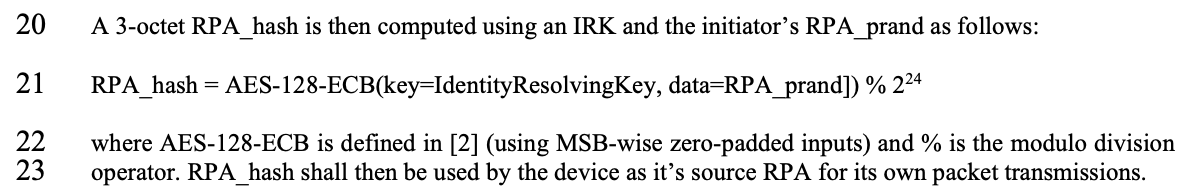 Discussion: Clause 9.3.1? Removed integer representation language, as it is irrelevant for how the bits are sent over the air.
CID 714CID 718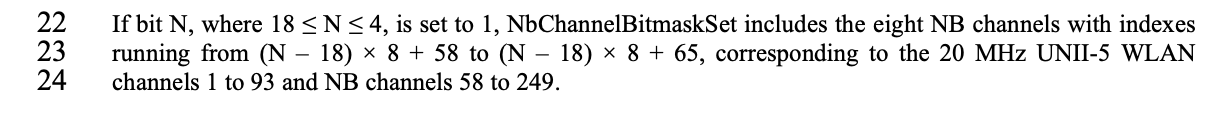 Discussion: Fix line 22: 18<=N<=41. Also consider referencing 802.11 REVme ax,be.CID 721-725Discussion: The technical change of section 10.38.10.3.10 had been accepted for DraftB #99 in DCN 23-575r2. Therefore #912 was marked editorial before.CID 726, 727Discussion: 3 bytes seems too short (~34ms), especially for ADV_CONF (#727), and there is not really any benefit in optimizing length here, since it 1-time use field in SOR/ADV-CONF prior to the ranging session.CID 728, 733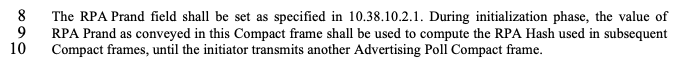 Discussion: None.CID 513, 346, 636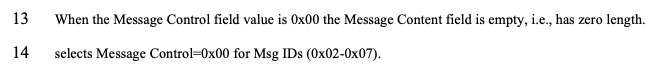 Discussion: CID 639, 743, 79Discussion:  Merging 0x10 to 0x30 with assigning SMC_TLVs one of the remaining PresenceBitmap bits sounds like a good idea. However, we should keep this aligned with #79, which will need an additional bit for UNII-3/UNII-5 separation, and it won't be a simple bitmap then anymore. However I would like to keep 0x00 clean without any variable frame part processing as it is not a question of one less/more byte (#743), but more of implementation complexity (e.g. what happens if there is disjoint field presence in ADV-RESP/SOR?). Can we defer and do a joint document to solve these CIDs together (Pooria, Bin, Alex, ?). CID 752CID 66, 67 and duplicatesCID 30 and duplicatesDiscussion:  TE: Was this lost from DraftB (see Table-9 below)? If yes, then just reinsert and add names: macMmsRangingSlotDuration, macMmsRangingRoundDuration, macMmsRangingBlockDuration.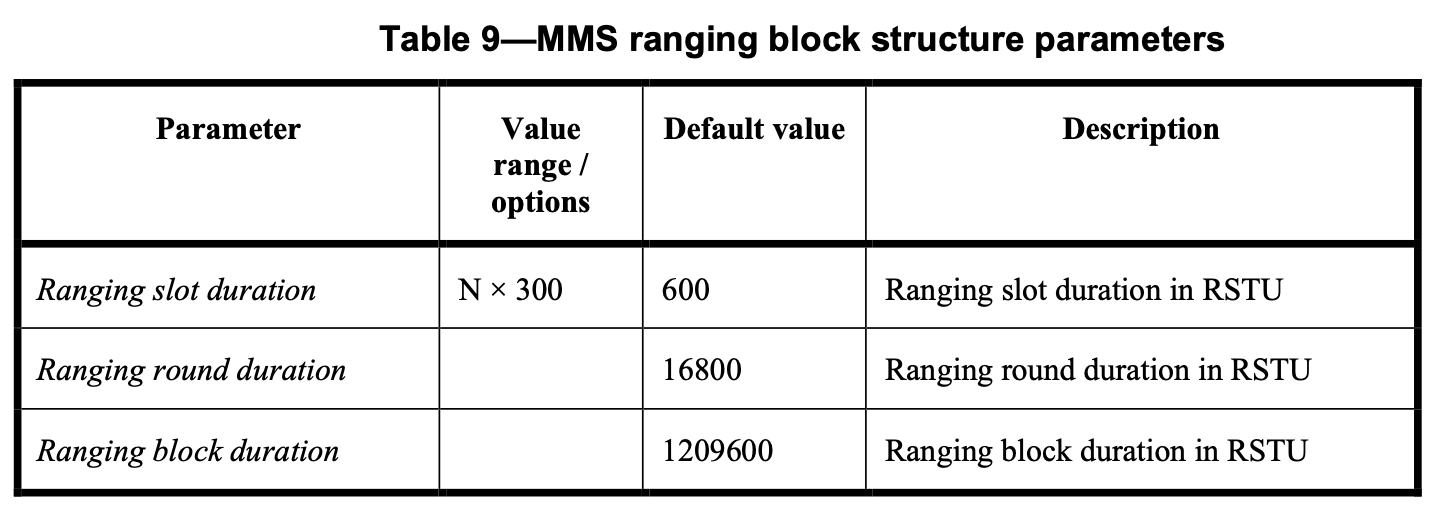 CID 237Discussion: Not clear what the benefit would be to send longer NB message fields covering overlapping channels 0-97? What is the general idea here regarding the channel number conflict between the legacy 15.4a channels 0-15 (Table-16-27 [4me-D01]?CID 34, 63 and duplicatesInstructions to the editor: add a subsection "Supported Message Control Tag Length Values field" to 10.38.10.3 as shown below:10.38.10.3.x Supported Message Control Tag Length Values fieldThis is a variable length field that contains zero or more Supported Message Control Tag Length Value (SMC_TLV) structures. The SMC_TLV structure is formated as shown in Figure XXX.Figure XXX -- The Supported Message Control Tag Length Value structureThe value of SMC_Tag refers to a Compact Frame ID value as shown in Table-1.The value of SMC_Length is the number of octets of the SMC_Values field.The value of SMC_Values is an array of SMC_Length octets, where the value of each contained octet signals support of a Message Control field (10.38.10.3.2) value of the Compact frame with ID SMC_Tag.Instructions to the editor: continue the sentence p.71 l.19 and p.72 l.5 as shown below:The SMC TLVs field is the list of supported message control commands as defined in 10.38.10.3.x. This is used by the iniator to signal to responders which compact frames and which message control values it supports.Instructions to the editor: continue the sentence p.74 l.12 as shown below:The SMC TLVs field is the list of supported message control commands as defined in 10.38.10.3.x. This is used by the responder to signal to the initiator which compact frames and which message control values it supports.ProjectIEEE P802.15 Working Group for Wireless Personal Area Networks (WPANs)TitleDraftC comment resolution 1/30/2024Date SubmittedJanuary 2024SourcesAlex Krebs (Apple)krebs @ apple.comRe:AbstractPurposeTo propose resolution for MMS related comments for “P802.15.4ab™/D (pre-ballot) C Draft Standard for Low-Rate Wireless Networks” . NoticeThis document does not represent the agreed views of the IEEE 802.15 Working Group or IEEE 802.15.4ab Task Group. It represents only the views of the participants listed in the “Sources” field above. It is offered as a basis for discussion and is not binding on the contributing individuals. The material in this document is subject to change in form and content after further study. The contributors reserve the right to add, amend or withdraw material contained herein.NameIdxPgL.CommentProposed ChangeResolutionCarl Murray6975221macMmsReportEnable is a really bad name for a siugnal that has 4 states. What does it mean by "If it is enabled…"Change nameRevise. Change all occurences of macMmsReportEnable to macMmsReportSender.Carl Murray6985221What happens if macMmsReportEnable is set to 0 but either macMms1stReportNSlots or macMms2ndtReportNSlots is non zeroReject. (Answer: Then there are defined report slot lengths that no transmitter uses. Should not affect or disturb anything.)Carl Murray7055717Why skip the block, why not just the round?Revise: change "block" to "round". (Discussion: The commenter clarified that the question's emphasis is on "block vs round" rather than generic on LBT retrials. The "block vs round" question has been resolved for #75 on page 51 in the Panama F2F in favor of "round". Advise to proceed consistent here.)NameIdxPgL.CommentProposed ChangeResolutionBilly Verso2095826The description here and Figure 43 seems to be duplicating what is in 10.38.10.3.7 The NB Channel Map field.  Probably macMmsNbChannelMap  is not needed; just macMmsNbChannelAllowList for each device, updated after over the air message exchange.Delete paragraph and following paragraph, and the  figure, and macMmsNbChannelMap attribute, over the air message can be used to update macMmsNbChannelAllowList configuration for each device.Revise. Delete paragraph and following paragraph, and the  figure 36, and macMmsNbChannelMap attribute, over the air message can be used to update macMmsNbChannelAllowList configuration for each device. Li-Hsiang Sun165830" The macMmsNbChannelMap contains five parts: WLAN-
non-occupied channels in the UNII-3 band, WLAN-occupied channels in the UNII-3 band, WLAN-non-
occupied channels in the UNII-5 band, WLAN-occupied channels in the UNII-5 band, scaling factor. The
macMmsNbChannelMap shall be formatted (for transmission) as shown in Figure 36."the macMmsNbChannelMap should be updated to be the same as NB channel Map field used in messages and in Fig 43Revise (see #209)Alex Krebs5858, 5932ffincorrect channel mapremove last sentence of p.58 and Figure 36.Revise (see #209)NameIdxPgL.CommentProposed ChangeResolutionTero Kivinen5126421The output of the AES-128-ECB is not a integer number, thus you can't take module function out of it. The output of the encryption is the 128-bit bitstring. You most likely want to say something like that RPA_hash will be rightmost 24 bits of the output of the encryption function.Define calculations using bit strings.Revise. Change lines 20-22:

An RPA_hash is then given by bits 0 to 23 of  h(key=IdentityResolvingKey, data=RPA_prand) where h is the block cipher referred to by AES-128 [B.2.2-4meD01] with an IRK and the initiator's RPA_prand as input.NameIdxPgL.CommentProposed ChangeResolutionCarl Murray7146529This suggests that there are Compact frames without an FCS. Is this is not correct then it introduces unnecessary ambiguity? Pg64, line 5 states that each PSDU ends with a 2-octet FCSReconcile the 2 statementsRevised. (resolved through  #627 by Rojan in DCN 23-20 in Panama F2F)Rojan Chitrakar627645"each PSDU ends with a 2-octet FCS, which …"
Secure compact frames do not carry FCS, they carry MIC instead.Change the sentence as:
" each PSDU either ends with a 2-octet FCS, which shall be …., or ends with a MIC field as described in 10.38.10.3.16.Revised.NameIdxPgL.CommentProposed ChangeResolutionCarl Murray7186624"channels 1 to 93" doesn't appear to be rightRevise. Replace "channels 1 to 93" by "channels 1,5,9,...,93" in line 24, and replace "4" by "41" in line 22 (see DCN 23-575r2).NameIdxPgL.CommentProposed ChangeResolutionCarl Murray7216823RcpPollSlots and macMmsRcpPollNSlots have incompatible rangesresolveRevise. On p.103, change range of macMmsRcpPollNSlots to 0-15.Carl Murray7226825RcpResponseSlots and macMmsRcpRespNSlots have incompatible rangesresolveRevise. On p.103, change range of macMmsRcpRespNSlots to 0-15.Carl Murray7236827Should RpDuration be linked to macMmsRpDuration (note they have incompatible ranges)resolveDefer. This is needs to be resolved jointly with #207 ("make RpDuration relative" as discussed during January F2F)Carl Murray724691RcpResponseSlots and macMms1stReportNSlots  have incompatible rangesresolveRevise. On p.103, change range of macMms1stReportNSlots to 0-15.Carl Murray725694MrpSecondSlots and macMms2ndtReportNSlots have incompatible rangesresolveRevise. On p.103, change range of macMms2ndReportNSlots to 0-15.Alex Krebs611031The value ranges are incorrect for some fields.Change Range values as specified in 10.38.10.3.10Revised (by #721-#725)NameIdxPgL.CommentProposed ChangeResolutionCarl Murray7266923The range of 8.6 seconds for the time offset field seems excessiveShould discuss if we want the full range supportedCarl Murray7276927The range of 8.6 seconds for the time offset field seems excessiveShould discuss if we want the full range supportedReject.NameIdxPgL.CommentProposed ChangeResolutionCarl Murray728702This needs to be rewritten referencing 10.38.8.4.3 and macMmsPrngSeedRevise. Change lines 2-3 to:

This is a single octet field that carries the value macMmsPrngSeed used in the channel switching function as defined in 10.38.8.4.3.Carl Murray7337110Is this correct? Can it not be changed in other compact frames, eg the SORReject. (Yes. RPA prand is conveyed in ADV-POLL and POLL messages only. No need to send a new randomization every packet since all packets per discovery/round are sent in sequence on the same channel anyways, so easy to conjure for a tracker that they belong together even if addresses were rotated.)NameIdxPgL.CommentProposed ChangeResolutionTero Kivinen5137114Line seems to be incomplete.Complete it.Revise. (see #912)Bin Qian3467114It seems the sentence is not complete As in the commentRevise. (see #912)Rojan Chitrakar6367118"...selects MessageControl=0x00 for MsgIDs (0x02-0x07)."Clarify what this means, else delete it.Revise. (see #912)Alex Krebs9127113-14Improve language by replacing lines with:A Message Control field value of 0x00 signals baseline support by the initiator for MMS messages. Baseline MMS messages are compact messages with Frame ID values 0x02 to 0x06 with Message Control 0x00 (Table 1).NameIdxPgL.CommentProposed ChangeResolutionCarl Murray7437215Would it be better to get rid of message control 0x00 as 0x01 provides the same functionality but is more flexible at the cost of 1 octetShould discuss.Rojan Chitrakar6397215The 3 message control version are almost the same and can be easily unified by adopting the presence bitmap in all versions.Unify the 3 message control versions by adopting the presence bitmap field in all versions.Pooria Pakrooh79669For airtime efficiency, it is good to have the option for signaling the UNII-3 and UNII-5 bitmaps, separately.Add two tables, under Figure 43, with the following contents: 
"Figure 44: The NB Channel Map field for UNII-3--> Contents: NB Channels 0-3 (bits 0-3) / WLAN channel bitmask (UNII-3) (bits 4-9) /NB Channel start (bits 10-12) /NB Channel step (bits 13-14)/ Reserved (bit 15)"
AND 
"Figure 45: The NB Channel Map field for UNII-5--> Contents: NB Channels 50-57 (bits 0-7) / WLAN channel bitmask (UNII-5) (bits 8-31) /NB Channel start (bits 32-34) /NB Channel step (bits 35-36)/ reserved (bits (37-39)"NameIdxPgL.CommentProposed ChangeResolutionCarl Murray7527813It may be desirable to have a report compact frame without pass through dataShould consider addingNameIdxPgL.CommentProposed ChangeResolutionAlex Krebs667822Rounttriptime description missingChange line to "The Round-trip Time field is the the time difference between the RMARKERs of the POLL and the RESP MMS fragments measured at the initiator side in 1/499.2MHz resolution."Alex Krebs677916Reply-time description missingChange the line to "The Round-trip Time field is the the time difference between the RMARKERs of the POLL and the RESP MMS fragments measured at the responder side in 1/499.2MHz resolution."Revise. Change the line to "The Reply Time" field is the the time difference between the RMARKERs of the POLL and the RESP MMS fragments measured at the responder side in  resolution."Rojan Chitrakar6467822Contents are missing.Add the contentsdup 66Carl Murray7537822Field description missingAdd field descriptiondup 66Carl Murray7547916Field description missingAdd field descriptiondup 67Carl Murray833##17Field description missingAdd field descriptiondup 66/67Carl Murray835##13Field description missingAdd field descriptiondup 66/67Alex Krebs9178913Reply-time description missingsee #67dup 66/67Alex Krebs9229010Rounttriptime description missingsee #66dup 66/67Alex Krebs9239821Rounttriptime description missingsee #66dup 66/67Alex Krebs9189913Reply-time description missingsee #67dup 66/67Alex Krebs9191005Reply-time description missingsee #67dup 66/67Alex Krebs92410024Rounttriptime description missingsee #66dup 66/67Alex Krebs92010117Reply-time description missingsee #67dup 66/67Alex Krebs92110213Reply-time description missingsee #67dup 66/67Carl Murray7998913Field description missingAdd field descriptionsee #67Carl Murray8009010Field description missingAdd field descriptionsee #66Carl Murray8259821Field description missingAdd field descriptionsee #66Carl Murray8279913Field description missingAdd field descriptionsee #67Carl Murray8291005Field description missingAdd field descriptionsee #67Carl Murray83110024Field description missingAdd field descriptionsee #66NameIdxPgL.CommentProposed ChangeResolutionLi-Hsiang Sun3010218There should be a default value of ranging slot (called slots) in Table 9 because it is configurable via management MAC config. as in commenttbd.Carl Murray83610218Is this table complete - for example where is the ranging slot duration defineddup 30NameIdxPgL.CommentProposed ChangeResolutionBilly Verso237##6The channel assignment clause for the HRP UWB PHY, was not updated however we have an new definition in 16.4.1.2 covering an (optional) extended set of channels. Being able to select these individually is needed for instance to do frequency stitched sensing with individual frame TX on the different frequencies, (as an alternative to the automatic stepped case). Would also allow for future regulatory changes without further UWB text update.Add in coverage for extended range. And, revisit all places UWB channel number is signaled, especially in new 4ab messages. To ensure the UWB channel number field size is sufficient to signal the extern range.tbd. NameIdxPgL.CommentProposed ChangeResolutionAlex Krebs6371,72,7419,5,5,12SMC_TLVs description missingsee external document DCN ???Revise. (See instruction below this table.)Li-Hsiang Sun347115It is not clear whether SMC TLV are related to: 
1) the receiving capability to understand msg ID and ctrl from the peer, or 
2) in additionally to receving capability it also indicates that the sender of this field requires the peer to understand msg id and ctrl  indicated in SMC TLV  from the senderwhen SMC TLV in ADV_POLL, it is case 2), when SMC TLV in ADV_RESP, it is case 1)Revise. (See instruction below this table.)Benjamin Rolfe1647119Incomplete specification (TBD): Multiple fields lack definitions (SMC TLVs, CAP duration field, Initialization Slot Duration field). Note that I can not find this field used in any part of this draft other than frame definitions. Maybe we don't need it?Complete definition or delete the fields that are not needed partially solved as per below, other issues --> reassign pleaseTero Kivinen5157119Line seems to be incomplete.Complete it.see #63Carl Murray7377119Field description missingAdd field descriptionsee #63Mickael Maman9037119The SMC TLVs field is ….???"The SMC TLVs field is a sequence of structure which shall have Type, Length and Value (TLV).see #63Tero Kivinen517725Line seems to be incomplete.Complete it.see #63Carl Murray740725Field description missingAdd field descriptionsee #63Mickael Maman904725The SMC TLVs field is the list of supported message control commands. This is …complete the sentence as previously #13see #63Bin Qian348725-7The descriptions of the SMC TLVs field, CAP Duration field, Initialization Slot Duration field are missingAs in the commentpartially solved as per below, other issues --> reassign please Bin Qian350745The number of occupied octets of SMC TLVs is missingAs in the commentsee #63Benjamin Rolfe165747Incomplete specification (TBD): SMC TLVs. Complete definition or delete the fields that are not needed see #63Carl Murray7467412Incomplete descriptionComplete descriptionsee #63Alex Krebs6271,72,7417,3,5? needs to be definedchange "?" to "variable"Accept. (was editorial before)Octets: 11variableSMC_TagSMC_LengthSMC_Values